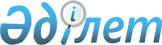 Об утверждении Правил расчета среднегодовой численности работников и среднегодового дохода субъектов частного предпринимательства
					
			Утративший силу
			
			
		
					Постановление Правительства Республики Казахстан от 11 мая 2014 года № 472. Утратило силу постановлением Правительства Республики Казахстан от 30 декабря 2015 года № 1128      Сноска. Утратило силу постановлением Правительства РК от 30.12.2015 № 1128 (вводится в действие с 01.01.2016).      В соответствии с подпунктом 23-2) статьи 14 Закона Республики Казахстан от 31 января 2006 года «О частном предпринимательстве» Правительство Республики Казахстан ПОСТАНОВЛЯЕТ:



      1. Утвердить прилагаемые Правила расчета среднегодовой численности работников и среднегодового дохода субъектов частного предпринимательства.



      2. Настоящее постановление вводится в действие по истечении десяти календарных дней после дня его первого официального опубликования.      Премьер-Министр

      Республики Казахстан                       К. Масимов

Утверждены       

постановлением Правительства

Республики Казахстан   

от 11 мая 2014 года № 472  

Правила

расчета среднегодовой численности работников и среднегодового

дохода субъектов частного предпринимательства 

1. Общие положения

      1. Настоящие Правила расчета среднегодовой численности работников и среднегодового дохода субъектов частного предпринимательства (далее – Правила) разработаны в соответствии с подпунктом 23-2) статьи 14 Закона Республики Казахстан от 31 января 2006 года «О частном предпринимательстве» (далее – Закон) и определяют порядок расчета среднегодовой численности работников и среднегодового дохода субъектов частного предпринимательства.



      2. Для расчета среднегодовой численности работников и среднегодового дохода субъектов частного предпринимательства используется информация, содержащаяся в базе данных Налогового комитета Министерства финансов Республики Казахстан.



      3. Среднегодовая численность и среднегодовой доход рассчитываются автоматически Реестром субъектов частного предпринимательства. 

2. Порядок расчета среднегодовой численности работников

субъектов частного предпринимательства

      4. Для расчета среднегодовой численности работников субъектов частного предпринимательства используются данные о количестве работников субъектов частного предпринимательства в соответствии с пунктом 7 статьи 6 Закона, отражаемые в налоговой отчетности.



      5. Среднегодовая численность работников субъектов частного предпринимательства рассчитывается как сумма количества работников за двенадцать месяцев поделенная на двенадцать.



      6. Для вновь созданных субъектов частного предпринимательства в первый год работы до 15 ноября следующего года расчет среднегодовой численности работников не производится.

      Первый расчет среднегодовой численности работников субъектов частного предпринимательства осуществляется после представления этими субъектами первой годовой налоговой отчетности. 

3. Порядок расчета среднегодового дохода субъектов частного

предпринимательства

      7. В расчет среднегодового дохода принимается следующая информация из налоговой отчетности субъектов частного предпринимательства:

      1) совокупный годовой доход субъектов частного предпринимательства;

      2) доход субъектов частного предпринимательства, применяющих специальные налоговые режимы.

      Среднегодовой доход субъектов частного предпринимательства, осуществляющих свою деятельность в сфере игорного бизнеса, применяющих специальный налоговый режим для крестьянских и фермерских хозяйств, являющихся плательщиками фиксированного и земельного налога, не рассчитывается.



      8. В среднегодовой доход субъектов частного предпринимательства включаются все виды доходов субъектов частного предпринимательства, предусмотренных статьей 85 Кодекса Республики Казахстан «О налогах и других обязательных платежах в бюджет», а также доходы субъектов частного предпринимательства, применяющих специальные налоговые режимы на основе патента или упрощенной декларации.



      9. Среднегодовым доходом субъекта частного предпринимательства является сумма совокупного годового дохода или дохода субъекта частного предпринимательства, применяющего специальный налоговый режим за последние три года поделенная на три.



      10. Для вновь созданных субъектов частного предпринимательства в первый год работы до 15 ноября следующего года расчет среднегодового дохода не производится.

      Первый расчет среднегодового дохода осуществляется после представления этими субъектами первой годовой налоговой отчетности.

      Среднегодовым доходом в этом случае является совокупный годовой доход или доход субъекта частного предпринимательства, применяющего специальный налоговый режим за год.



      11. Среднегодовым доходом субъекта частного предпринимательства сдавшего годовую налоговую отчетность за два года, является сумма совокупного годового дохода или годового дохода субъекта частного предпринимательства, применяющего специальный налоговый режим за два года поделенная на два.



      12. Расчет среднегодового дохода субъектов частного предпринимательства по бездействующим субъектам, в том числе приостановившим представление налоговой отчетности в соответствии с налоговым законодательством Республики Казахстан осуществляется в соответствии с пунктами 9, 10 и 11 настоящих Правил.
					© 2012. РГП на ПХВ «Институт законодательства и правовой информации Республики Казахстан» Министерства юстиции Республики Казахстан
				